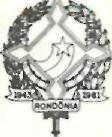 GOVERNO DO ESTADO DE RONDÔNIA GOVERNADORIADECRETO N. 1055 DE 4 DE ABRIL DE 1983.O GOVERNADOR DO ESTADO DE RONDÚNIA, no usode suas atribuições legais;RESOLVE:JORGE TEIXEIRA DE OLWEIRA GovernadorAUTORIZAR o afastamento do servidor LUIZ GUILHERME ERSE DA SILVA, ocupante do cargo em comissão de Diretor da Divisão de Assistência Consultiva aos Municípios da Secretaria de Estado do Interior e Justiça, até a cidade de Brasília-DF, para manter contatos junto a SAREM com a finalidade de obter orientação sobre assistência aos Municípios, no período de 04 a 08 de abril do corrente ano.